La sustentabilidad en el departamento de contabilidad de laUniversidad de Sonora desde la percepción estudiantilSustainability in the Department of AccountingUniversity of Sonora under the student perceptionAna Elsa Ortiz Noriega 
Universidad de Sonora, Cuerpo Académico: Contabilidad, Gestión y Fiscalizaciónaeortiz@pitic.uson.mxSergio Félix Enríquez
Universidad de Sonora, Cuerpo Académico: Contabilidad, Gestión y Fiscalizaciónsfelix@guaymas.uson.mxMónica Ballesteros Grijalva
Universidad de Sonora, Cuerpo Académico: Contabilidad, Gestión y Fiscalizaciónballesmonik@eca.uson.mxResumenLa palabra sustentabilidad no es una moda sino una necesidad; alrededor del mundo se deben tomar en cuenta las demandas del planeta en la materia, lo que hace ineludible la toma de conciencia de la humanidad con respecto a sus acciones en el entorno.Es importante que desde los primeros años de instrucción escolar se fomente la educación del desarrollo sustentable y se apoye el uso responsable de los recursos naturales energéticos, entre otras razones, con el fin de no perjudicar al medio ambiente.La Universidad de Sonora se esfuerza por impulsar esta actividad mediante la implementación de diversas estrategias, tal y como lo demuestra su Plan de Desarrollo Institucional y algunos trabajos de sus alumnos. El marco teórico de este trabajo aborda dichos contenidos con los programas de estudio, el impulso a la investigación mediante la conformación de cuerpos académicos con líneas de investigación en el área y, sobre todo, la implementación del Plan de Desarrollo Institucional donde se muestra un gran interés por el tema. Es necesario que los estudiantes universitarios desde los primeros semestres conozcan y continúen involucrándose en la cultura del desarrollo sustentable. Los resultados muestran que pocos estudiantes tienen información al respecto, lo que hace necesario impulsar la comunicación e información con actividades reales.Palabras clave: sustentabilidad, estudiante, medio ambiente.AbstractThe word sustainability is not a fad is a must, around the world, is required to take into account what the planet demand in this area, becoming inescapable humanity aware of what needs to be done to benefit the environment.It is important that from the earliest years of schooling leave encouraged education to support sustainable development and responsible energy use and other natural resources not to continue harming the environment of society.The University of Sonora, makes the effort to promote this activity, by implementing various strategic, as presented in the Institutional Development Plan and demonstrated in some works of his students here are addressed in this work as part of theoretical framework, through the content of their curricula, the promotion of research in the field by forming academic bodies with research in the area and especially with the implementation of the Institutional Development Plan where shows great interest in the subject. It is necessary that college students from the first semester and continue fermenting know the culture of sustainable development, making it important to know and get involved in the issue. The results show that few students know about it, making it necessary to promote communication and information regarding activities supported with real respect.Key words: sustainability, student, environment.Fecha recepción:   Febrero 2016           Fecha aceptación: Mayo 2016IntroducciónActualmente, la palabra sustentabilidad es cada día más común, como un medio de subsistencia para las personas, medio ambiente, biodiversidad y ecología. Por lo regular, han sido las empresas privadas las que han apoyado e impulsado este tipo de actividades, sobre todo las que tienen una capacidad económica media-alta. Hoy por hoy, el término sustentabilidad es aplicado en todos los ámbitos, sin dejar de lado el área educativa.En los últimos años se ha escrito mucho sobre el tema de sustentabilidad, por ejemplo, Littig y Grießler (2005) definen a la sustentabilidad social como una cualidad de las sociedades. Esta relaciona a la naturaleza con la sociedad mediante el trabajo. La sustentabilidad social se presenta si el trabajo en una sociedad se relaciona con los acuerdos institucionales y consigue los siguientes efectos: Satisface un extenso grupo de necesidades humanas.Permite que la naturaleza y su capacidad de reproducirse sean preservados por un largo tiempo, cumpliendo las exigencias normativas de la justicia social, la dignidad humana y la participación. La esencia de la sustentabilidad es un antiguo principio en la cultura de la humanidad y el comportamiento de los animales. Antes de que apareciera el hombre sobre la Tierra, los herbívoros y los rapaces se alimentaban sin sobre explotar su hábitat. En los inicios de la humanidad, los principios de sustentabilidad se incorporaron naturalmente ya que el crecimiento demográfico y la capacidad tecnológica para el consumo de recursos eran limitados. El ser humano ha sido el principal autor de la transformación del medio ambiente, para bien y para mal; cada uno piensa en ganar-ganar, sin importar las consecuencias que tendrán que soportar las nuevas generaciones.Se habla de sustentabilidad en el uso racional del agua, la energía eléctrica, el servicio telefónico, el consumo de papelería, el uso de artículos desechables, entre muchas acciones más. Dichas acciones se deben desarrollar de forma constante, lenta, segura, con el firme propósito de alcanzar la meta: apoyar la supervivencia del medio ambiente, los recursos naturales y el entorno donde vivimos.Es necesario destinar recursos financieros que apoyen estas acciones, así como diseñar estrategias administrativas en pro de estas funciones. No solo las grandes organizaciones han elaborado planes estratégicos con este tipo de funciones, sino también las pequeñas y medianas empresas, las cuales se están interesando e involucrando en contemplar dentro de sus planes de negocio este tipo de acciones en favor del medio ambiente, los individuos, las sociedades y las mismas organizaciones dedicadas a ello. De esa manera, en la actualidad se impulsa la toma de conciencia mediante premios que se otorgan a organizaciones dedicadas a la protección del medio ambiente y que por ello trabajan por el bien de las futuras generaciones. Con esto se entiende que las instituciones educativas lo han adoptado en su gestión administrativa y contemplado en sus planes y programas de estudio, en las diversas actividades académicas que se llevan a cabo y en la vinculación con la sociedad.La crisis ambiental global es un hecho que se ha aceptado de manera universal. Se trata de una crisis permanente y, en muchos aspectos, irreversible.En este contexto, las instituciones de educación superior deben adoptar este vital compromiso a través de la educación, la investigación, la divulgación del conocimiento, el acceso a la información y la producción de cultura, para ejercer un liderazgo en la formación de valores, actitudes y comportamientos sociales que movilicen a otros agentes económicos, políticos, científicos y sociales. Es más, las instituciones de educación superior que forman la Organización Universitaria Interamericana (OUI), con fecha del 5 de mayo de 2011, formularon lo siguiente como parte de su declaración por la sustentabilidad: “Es necesario fortalecer las capacidades institucionales y de la comunidad universitaria interamericana, para transitar hacia estilos sustentables de pensamiento, conocimiento y acción que eleven el compromiso con la sustentabilidad”.En México, a partir de la implementación del programa de acción para el desarrollo sustentable en las instituciones de educación superior, algunas universidades han establecido programas y planes que apoyan el programa nacional, como la Universidad Autónoma de Querétaro, la Universidad Iberoamericana y la Universidad de Sonora, recibiendo esta última (la cual es el objeto de estudio de la presente investigación), reconocimientos a nivel nacional por su apoyo a la sustentabilidad.Sin embargo, la población estudiantil carece de información que le permita involucrarse en los programas establecidos por la institución. Debido a lo anterior es pertinente formular a la muestra de estudio la siguiente pregunta de investigación: ¿cuál es la percepción estudiantil sobre la sustentabilidad? El resultado se obtendrá mediante un cuestionario sobre el tema.MÉTODODesarrollo sustentable y sustentabilidadDesde los años setenta se ha intentado articular el desarrollo con el medio ambiente, es decir, se inició el reconocimiento de los trastornos ambientales que se están generando a partir del modelo capitalista. De esta manera, las críticas al modelo no se hacen esperar y estudios como los encargados por el Club de Roma sobre los “Límites del crecimiento” (1972), retomado en la Conferencia de las Naciones Unidas sobre Medio Ambiente Humano (Estocolmo) del mismo año, son una muestra clara de la necesidad de articular el medio ambiente con el desarrollo. Poco a poco, la inusitada articulación entre desarrollo y medio ambiente comienza a enfatizarse. Desde esta perspectiva, la preocupación por los problemas ambientales se ha incrementado. En un intento por conciliar y mejorar las relaciones entre el ser humano y el medio ambiente surgió en el mundo la educación ambiental en los años setenta y en México en los años ochenta. Aunque algunos señalan el carácter conservacionista inicial de la educación ambiental, esto ha traído consigo movimientos y perspectivas más inclusivas y participativas sobre el medio ambiente. Al respecto, González Gaudiano (2008) destaca que “se trata de una postura fuertemente política que cuestiona los esquemas ingenuos e intencionados que suelen reducir el medio ambiente a representaciones demasiado recortadas, sobre todo aquellas que lo conciben como un simple depósito de materias primas para sostener los procesos de desarrollo, lo cual constituye la razón por la que debe ser protegido, como base material de dichos procesos”. Diversos eventos y documentos internacionales han sido elaborados a lo largo del tiempo, entre los que se pueden citar la Carta de Belgrado (1975), la Conferencia Intergubernamental sobre Educación Ambiental (1977) y la Carta Mundial de la Naturaleza (1982). Pero en 1987, con el reporte Nuestro Futuro Común (también conocido como Informe Brundtland) de la Comisión Mundial para el Medio Ambiente y el Desarrollo (CMMAD), el panorama de la educación referida al medio ambiente y al desarrollo dio un giro hacia una nueva propuesta. A partir de ahí, el discurso sobre el desarrollo sustentable se extiende desde un sustento conceptual nuevo, referido dentro del informe. De esta manera, el Informe Brundtland propone un concepto de desarrollo sustentable que se ha convertido en clásico. Está en manos de la humanidad hacer que el desarrollo sea sustentable, es decir, asegurar que satisfaga las necesidades del presente sin comprometer la capacidad de las futuras generaciones para satisfacer las propias. El concepto de desarrollo sustentable implica límites, no límites absolutos, sino limitaciones que imponen a los recursos ambientales el estado actual de la tecnología, de la organización social y la capacidad de la biosfera de absorber los efectos de las actividades humanas. De esa manera, tanto la tecnología como la organización social pueden ser ordenadas y mejoradas de manera que abran el camino a una nueva era de crecimiento económico (CMMAD, 1988; en Gudynas, 2011).Un hecho importante fue la Conferencia de la ONU en Río de Janeiro (1992): “fue en 1992, en Río, cuando se concretó la idea de sostenibilidad y se expusieron las razones para aplicar el concepto de desarrollo sostenible” (Enkerlin, del Amo y Cano, 1997). El resultado de dicha conferencia fue la creación de la Agenda 21, un documento que hace un planteamiento sobre cómo entender e impulsar el desarrollo sustentable a través de una propuesta que se desarrolla a lo largo de cuatro secciones. Ahí se abordan las dimensiones sociales y ambientales, los recursos, los grupos participantes y los medios de ejecución. Cabe resaltar que dentro de la última sección se encuentra el capítulo 36, dedicado a la educación.Fue en la década de las Naciones Unidas de la Educación para el Desarrollo Sustentable, (2005-2014), cuando la educación acoge de manera oficial el impulso del desarrollo sustentable. En esta década hubo aceptaciones y críticas por parte de expertos y especialistas en el tema, al considerar que había un desplazamiento de la educación ambiental y una falta de reconocimiento de los logros de esta; da la impresión de que en el interés declarado por la EDS, “hay esqueletos escondidos en el armario” (González-Gaudiano, 2008). Es decir, desde este nuevo enfoque se transita ahora hacia una educación para el desarrollo sustentable. Sin embargo, es importante cuestionarse en torno al concepto de desarrollo sustentable, ya que si lo que se pretende es que la educación se encamine hacia este enfoque, es importante aclararlo y conocer las críticas que se le han hecho.La sustentabilidad ante el enfoque del desarrollo sustentable es representada como “la aplicación de proyecciones de largo plazo en el uso de recursos, así como la conservación y la sustentabilidad de los recursos para las generaciones futuras. Estas metas deben lograrse sin amenazar el ritmo creciente de la prosperidad económica” (Irwin, 2008).Sustentabilidad en la Universidad de SonoraLa Universidad de Sonora implementó en el año 2014 un programa de apoyo a la sustentabilidad, el cual propiciará que todo el personal académico, administrativo, de servicios y el alumnado de todas las licenciaturas que se ofertan, contribuyan al desarrollo sustentable, no solo al interior de la universidad, sino en la sociedad en general.Dentro del programa se refiere que “la Asociación Nacional de Universidades e Instituciones de Educación Superior (ANUIES) ha señalado la importancia de incorporar a los programas docentes, elementos formativos orientados a fortalecer la comprensión del entorno social y natural, el desarrollo sustentable, los derechos humanos, la educación para la democracia, la cultura para la paz y la tolerancia”. En consecuencia, las Instituciones de Educación Superior (IES) del país han formulado sus propios Planes de Acción Institucional para el Desarrollo Sustentable, con el fin de promover, impulsar, facilitar, coordinar y orientar acciones desde la triple dimensión de la protección ambiental, el desarrollo económico y el desarrollo social y cultural, buscando un mayor impacto del trabajo educativo y de investigación, con el propósito de responder local y regionalmente a los fuertes retos que demanda la sustentabilidad”.  Por ello, las autoridades han considerado pertinente implementar acciones que contribuyan al desarrollo sustentable de la entidad, fomentando la cultura del cuidado al medio ambiente, el ahorro de energía, el reciclaje de aguas, el reúso de papelería, los depósitos de productos tóxicos, el ahorro de agua con plantas desérticas, entre otras.El programa de sustentabilidad menciona que: “la Universidad de Sonora, con la formación del grupo de desarrollo sustentable en 1992; la inserción en 1994 de un curso de desarrollo sustentable en la currícula del programa de ingeniería industrial y de sistemas, que incorpora un modelo educativo llamado “célula sustentable,” el cual consideraba que el campus universitario era el lugar adecuado para implementar proyectos de sustentabilidad; y con la puesta en marcha en 1996 del Programa Institucional de Salud y Seguridad Ambiental (PISSA), da inicio a los esfuerzos “hacia una universidad sustentable”. Desde entonces y hasta la fecha se ha promovido la sustentabilidad dentro y fuera del campus universitario, alcanzando un sólido prestigio nacional e internacional por sus contribuciones en la materia. La Universidad de Sonora ha multiplicado y diversificado su quehacer a lo largo de estos años, y viene trabajando de manera destacada por un desarrollo sustentable en múltiples áreas del conocimiento en todas sus unidades, divisiones y departamentos; cuenta con programas educativos de licenciatura y posgrado, cuerpos académicos y servicios profesionales en todas las áreas estratégicas establecidas en el Plan Estatal de Desarrollo 2009-2015 del Estado de Sonora, que pretende el desarrollo económico sustentable a través del desarrollo tecnológico y de la innovación. Además, como sede de la Presidencia del Consejo Regional Noroeste de la ANUIES para el periodo 2012-2016, la Universidad de Sonora seguirá impulsando la agenda por la sustentabilidad entre las 30 universidades que constituyen este conglomerado regional”. Sin embargo, en sondeo realizado con estudiantes se aprecia desconocimiento de las acciones que deben aplicar para apoyar el programa establecido. Por ello, este trabajo consiste en un estudio más detallado, aplicando una encuesta a una muestra de la población del departamento de contabilidad para determinar las debilidades del programa.Metodología Para la obtención de datos que clarifiquen el objeto de estudio, se utiliza como herramienta a las encuestas, con las cuales se desea capturar y procesar la información para el logro del objetivo. Se determinó que la encuesta es la herramienta más factible para obtener la información requerida.Se trata de una investigación descriptiva, exploratoria, seccional, donde el método de recolección de información es el cuestionario, revisión bibliográfica, consulta de bases de datos e internet. La población objeto de estudio son los alumnos inscritos en el semestre 2015-2, del segundo al noveno semestre de las cuatro licenciaturas del departamento de contabilidad.Instrumento de medición utilizado: cuestionario Tipo de entrevista: cuestionario autoadministrado Método de selección: para conocer el número de entrevistados se utiliza la metodología de un diseño muestral, determinando una muestra de 243 alumnos, con un nivel de confianza de 95 %.Donde:Z= nivel de confianzap= porcentaje de la población que tiene atributo deseadoq= porcentaje de la población que no tiene atributo deseadoN= tamaño del universod= error de estimación máximo deseadoN= 2742*1.962a * 0.5* 0.5    _____            N= 243      .062 * (2741) + 1.962 * 0.5 * 0.5Para el procesamiento de los resultados se utilizó el programa de análisis estadístico SPSS, el cual arrojó los siguientes resultados.RESULTADOS Y DISCUSIÓN         Gráfica 1. Género                                                  El cuestionario fue aplicado a la muestra seleccionada de alumnos del segundo al noveno semestre de las carreras del Departamento de Contabilidad.En relación a los datos socio demográficos de la gráfica 1, el dato más importante es que 60 % de los encuestados pertenece al sexo femenino, asimismo 88 % tiene una edad de entre 17 y 24 años de edad y 51 % cursa la carrera de contaduría pública, mientras que 43 % la de administración. En conclusión, se trata de un alumno típico de licenciatura.Gráfica 2. Percepción sobre la sustentabilidad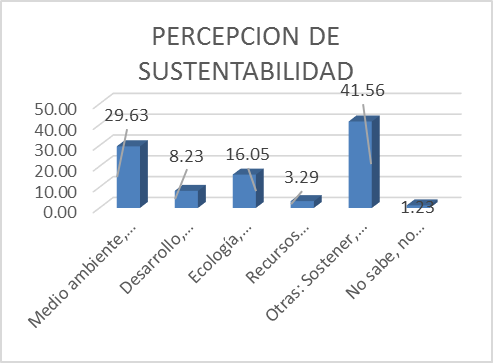 Gráfica 3. Conceptos de desarrollo sustentableLos resultados arrojan que los alumnos al oír el concepto de sustentabilidad y desarrollo sustentable, lo relacionan con el medio ambiente, el desarrollo y el cuidado de la Tierra, la ecología, así como el cuidado de los recursos renovables. Así lo demuestran las gráficas 2 y 3, donde se mencionan estos conceptos en porcentajes de 29.63 % y 51.44 %, respectivamente. Esto se interpreta como un conocimiento general de parte de los alumnos con respecto al tema de investigación.De igual manera, cuando se preguntó sobre el enfoque del concepto sustentabilidad, relacionándolo con los conceptos de medio ambiente, reciclaje, salud y ahorro de recursos, las respuestas fueron: 56.38 %, 26.34 %, 14.40 % y 2.88 % respectivamente, lo cual demuestra que tenían conocimientos al respecto.Gráfica 4. Áreas de desarrollo de la sustentabilidad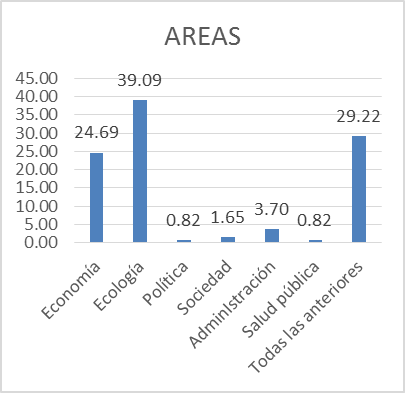 Las áreas que los alumnos relacionan más con el concepto de sustentabilidad son: economía 24.69 % y ecología con 39.09 %, demostrando que tienen una buena percepción del tema porque lo relacionan con los puntos centrales.Gráfica 5. Aplicación de la sustentabilidad en la UniversidadGráfica 6. ¿La Universidad de Sonora es sustentable?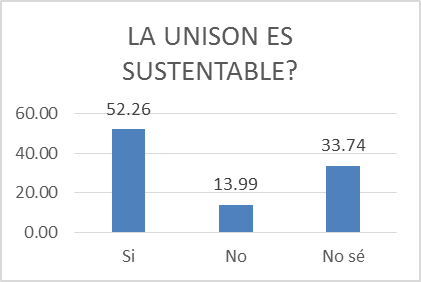 Gráfica 7. ¿Conoce el Plan de Desarrollo Sustentable de la Universidad de Sonora?                                                      Gráfica 8. Áreas de enfoque de la sustentabilidad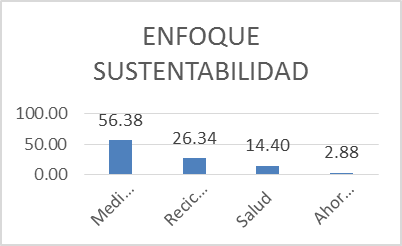 Con respecto a la percepción de las actividades de sustentabilidad que lleva a cabo la Universidad de Sonora, 52.26 % menciona que la Universidad sí es sustentable, mientras que la gran mayoría, 96 %, dice que sí sabe de este tipo de actividades en el campus universitario. Pero al preguntar si conocen el Plan de Desarrollo Institucional y su apartado sobre el desarrollo sustentable, 90.5 % dijo que no, lo que demuestra que existe poca difusión al respecto y que la percepción es mediante lo que los alumnos sienten y ven en su actividad diaria al interior del campus.Gráfica 9. ¿Sería conveniente incluir la materia de Sustentabilidad en el plan de estudios?Para finalizar, con respecto a la importancia que dan los alumnos a la existencia de una materia que aborde el tema, 86.83 % de los encuestados dijeron que sí la tiene, mientras el resto dijo que cursar una materia sobre el tema sería de “relleno”,  para cumplir con los créditos del plan de estudios.El cuestionario fue aplicado a los alumnos inscritos en las cuatro licenciaturas que se ofrecen en el departamento de contabilidad, donde se observa por lo regular falta de interés en participar en proyectos de investigación y apatía estudiantil al contestar el cuestionario.La institución ha fortalecido los valores entre la comunidad universitaria, principalmente en el estudiantado, mediante programas y acciones. Entre ellos se encuentra la sustentabilidad, creando para ello todo un marco de actuación con el Plan de Desarrollo Institucional, contemplado en el Programa de Sustentabilidad, pero con la desventaja de que los alumnos no participan a pesar de que este trabajo es un medio para impulsar dicha participación y difundir el programa.CONCLUSIONESEl presente trabajo forma parte de un proyecto de investigación que se lleva a cabo en el Departamento de Contabilidad, unidad regional centro, que refleja la percepción de los alumnos con respecto al tema. Se concluye que los alumnos tienen una escasa percepción sobre el tema, por lo que debe reforzarse el concepto y, sobre todo, difundir más el programa institucional, en especial el Plan de Desarrollo Institucional, que contiene las acciones que la institución lleva a cabo con una visión sustentable. Por otro lado, cabe mencionar que la mayoría de los planes de estudio carecen de algún tema que permita al estudiante involucrarse en las actividades que establece el Plan de Desarrollo Sustentable Institucional. De igual manera, se deben difundir dichas actividades entre la comunidad universitaria y particularmente entre los alumnos del Departamento de Contabilidad a través de acciones debidamente estructuradas entre autoridades, maestros, alumnos y empleados.Una forma de reforzar estas acciones de divulgación es tomando conciencia a través del mismo programa de estudio, con una materia con este contenido temático y prácticas de campo en la sociedad más vulnerable.Como diagnóstico se puede concluir que los alumnos tienen muy poca noción del tema, que necesitan conocer y palpar efectivamente las actividades de sustentabilidad para poder participar en ellas, y que no existe un programa organizado al respecto dentro del Departamento de Contabilidad, por lo que se sugiere implementar un programa al respecto.BibliografíaEnkerlin, E. C., Cano, G., Garza, R.A., y Vogel, E. (1997). Ciencia ambiental y desarrollo sostenible. México: Internacional Thomson Editores.Estrategia de Educación Ambiental para la Sustentabilidad en México (2006). México: SEMARNAT.González-Gaudiano, E. (2008). Educación ambiental y educación para el desarrollo sustentable ¿tensión o transición? En González-Gaudiano, E. (coord.) Educación, medio ambiente y sustentabilidad. Once lecturas críticas. México: Siglo XXI.Gudynas, E. (2011) Ambiente, sustentabilidad y desarrollo: una revisión de los encuentros y desencuentros. En Reyes-Ruiz, J. y Castro-Rosales, E. (coords.) Contornos educativos de la sustentabilidad. México: Universidad de Guadalajara.Irwin, R. (2008). Posneoliberalismoǁ: de la educación ambiental a la educación             para la sustentabilidad. En González Gaudiano, E. (Edit). Educación, medio            ambiental y sustentabilidad: once lecturas críticas. México: Siglo XXI.Littig, B. and Grießler, E. (2005). ‘Social sustainability: a catchword between political pragmatism and social theory’, Int. J. Sustainable Development, vol. 8, núm. 1/2, pp. 65-79.